Curriculum Vitae
Daniel Vieira
(English-Portuguese Translator)Cabo Frio, RJ, February 10th, 2024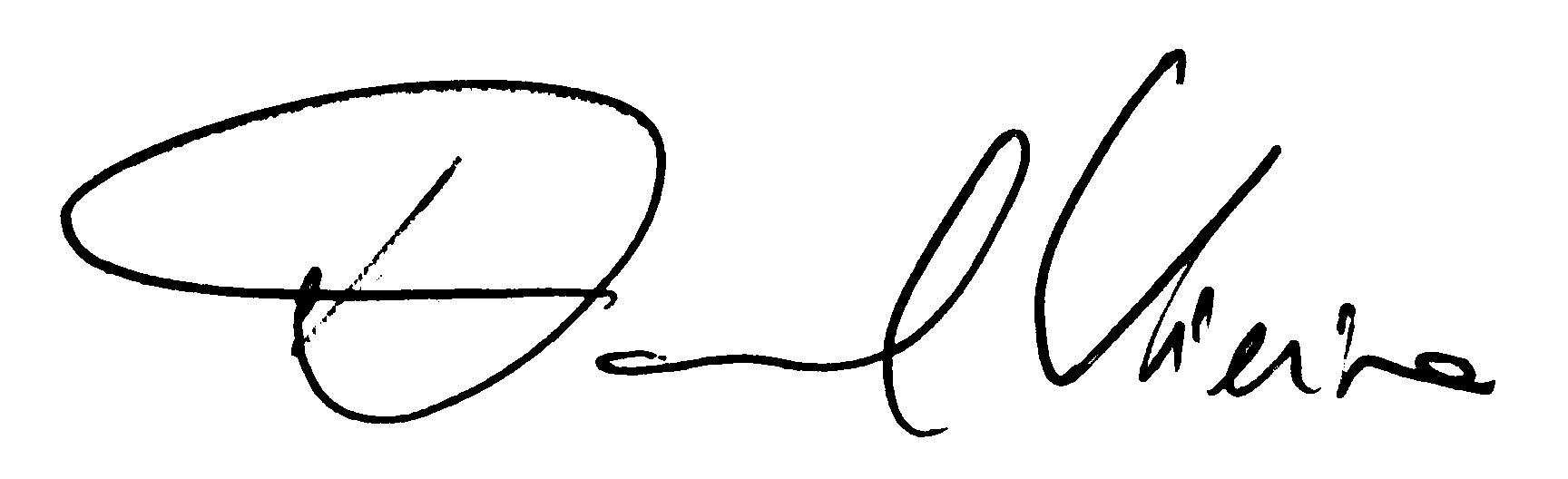 	Daniel VieiraPersonal InformationDate of Birth:05/23/1961Address:Rua Meros, 5
Unamar, Cabo Frio - RJ - Zip: 28928-546Phone numbers:+55 (22) 2645-8261 (home)+55 (22) 99203-1919 (mobile)Email: danielvieira444@yahoo.com.brTechnical EducationDigital Electronics (Brazilian Navy – Rio de Janeiro, RJ – 1980)Computer Programming – COBOL (CPI – Rio de Janeiro, RJ – 1981)Microprocessors (Rio de Janeiro, RJ – 1981)English (CCAA – Niterói, RJ – 1988)Developing MS.NET Applications for Window Visual Basic.NT (Brás & Figueiredo – São Paulo, SP — 2008)Java Programming (Petrobras – Macaé, RJ – 2009)Oracle and PL/SQL Programming (Petrobras – Macaé, RJ – 2010)Developing Web Applications by Using Microsoft Visual Studio 2008 (Brás & Figueiredo – São Paulo, SP – 2010)Programming with C# 3.5 (Brás & Figueiredo – São Paulo, SP – 2010)Developing Web Applications with Microsoft Visual Studio (Mindworks – Macaé, RJ – 2011)Introduction to Web Development with Microsoft Visual Studio (Brás & Figueiredo – São Paulo, SP – 2011)Current Jobs ReedsyJob: Freelance Linguist (English-Portuguese translator)Period: 2023-Experience in translating books for authors, from English to Portuguese, through the Reedsy platform. To date, one book in the area of religion has been translated, in addition to another 321 books translated directly for Brazilian publishers (see attached CV). The services include:Reviewing of English text, with suggestions for improvementsTranslation into PortugueseProofreading with a qualified and experienced professionalLanguage pair: English ↔ Portuguese Rapid TranslateJob: Freelance Linguist (English-Brazilian Portuguese translator)Period: 2023-Experience in translating official documents especially from Portuguese to English. My main job is the translation of official documents from Brazil and abroad. Documents include birth certificates, marriage certificates, bank statements, utility bills, various diplomas and certificates, and many others.Language pair: English ↔ Portuguese Link Translation / Eurabic TranslationsJob: Freelance Linguist (English-Brazilian Portuguese translator)Period: 2020-Experience in translation, reviewing, terminology management, Quality Assurance (QA), Human Translation (HT), Machine Translation Post-Editing (MTPE), Translation Post-Editing (TPE) using OneForma, TransPerfect, memoq and atms platforms.Understanding of localization best practicesExcellent problem-solving skillsExcellent time management and organization skillsLanguage pair: English ↔ Portuguese Go Global ConsultingJob: Freelance Linguist (English-Brazilian Portuguese translator)Period: 2020-Experience in translation, reviewing, terminology management, Quality Assurance (QA), Machine Translation Post-Editing (MTPE), Translation Post-Editing (TPE) using Memsource, memoq, atms and Xbench platforms.Using bilingual tables and Xbench reports (QA)Translation and post-editing using atms platform for Amazon Web Services (AWS)Language pair: English ↔ Portuguese Multinet Products and Services – Rio das Ostras – RJJob: Owner/English-Portuguese TranslatorPeriod: 1986-Main responsibilities:	High-quality and accurate English-Portuguese translations	Translation reviewing (editing and proofing)	Video subtitling	Experience working with leading translation agencies	Translation tools:SDL Trados 2022, OneForma Platform, ATMS Platform, memoQ translation management system, TransPerfect, MS Office PackagePersonal SkillsAbility to quickly adapt to workflow/process changes and updatesGreat attention to detail, organization, problem-solving, analytical and multitasking skillsNative language fluency of the target languageExtensive knowledge of the source languageTranslated Publications322 books (181,000 pages) translated, reviewed, and published by renowned Publishers, such as Elsevier, Berkeley, Makron Books, LTC, Pearson, McGraw Hill, Brasport, etc.  See annex herein.Areas of Specialization: Technology, IT, Computer Hardware/Software, Operating Systems, Internet, Programming, Computer Networks, Electronics, Electricity, Physics, Chemistry, Economics, Engineering, Business, Religion, Biographies, etc.Employment HistoryPETROBRAS - Petróleo Brasileiro S/A - Macaé - RJ
Job: Computer Programmer Sr.
Period: 2004-2016Main responsibilities:	Software development and maintenance
	Working on SCRUM teams (agile methodology)
	Acting with Project Managers, Scrum Masters, and Product Owners
	Monitoring of client satisfaction levels and SLAs
	Software projects management and monitoring
	Performance indicators reporting to managers
	Weekly and monthly meetings for SLA analysis
	Customer service desk monitoring and ticket delegationNUCLEN - Nuclebras Engenharia S/A - Rio de Janeiro - RJ
Job: Computer Programmer II
Period: 1984-1987

CNEN - Comissão Nacional de Energia Nuclear - Rio de Janeiro - RJ
Job: Computer Programmer (COBOL)
Period: 1984

Montreal Engenharia - Rio de Janeiro - RJ
Job: Administrative Assistant
Period: 1981-1983Source BookSource BookPublisherPublisherYear Pub.Pages
Time RangeTime RangeTITLEAUTHORORIGINALBRAZILIANYear Pub.Pages
STARTFINISH1TRS-80 ASSEMBLY LANGUAGEHubert Howe Jr.PRENTICE HALLCAMPUS833441/9/862/15/862INTRODUCTION TO FORTHKen KnetchHOWARD W. SONSCAMPUS831422/18/864/15/863HOW TO BUILD A PROGRAMJack EmerichsDILITHIUMCAMPUS833464/2/864/15/864HOW TO PROGRAM YOUR MSX LIKE A PROFESSIONALTim HartnellRADALLA Assoc.CAMPUS841704/14/865/14/8656502 USER'S MANUALJoseph CarrRESTONCAMPUS842546/1/866/16/866INSIDE THE IBM PCPeter NortonBRADYCAMPUS863876/17/868/15/867BASIC PROGRAMMINGKemeny & KurtzJOHN WILEYCAMPUS802678/17/869/5/868THE 8086/8088 PRIMERStephen P. MorseHAYDENCAMPUS822769/8/8611/10/869PC DOS - INTRODUCTION TO HIGH PERFORMANCEPeter NortonBRADYCAMPUS8532412/15/862/15/8710HANDBOOK OF SCREEN FORMAT DESIGNWilbert O. GalitzQED Inc.CAMPUS852255/8/877/10/8711COMPLETE TURBO PASCALJeff DuntemannSCOTT, FORESMANLV TEC875845/11/878/11/8712PETER NORTON ASSEMBLY LANGUAGE BOOKPeter NortonBRADYCAMPUS864138/28/879/30/8713BASIC COMPUTER PROGRAMS FOR BUSINESS - 2 v.Charles D. SternbergHAYDENLV TEC806359/26/871/4/8814THINGS THE MANUAL NEVER TOLD YOU - IBM PCBoston Computer SocietyADDISON WESLEYCAMPUS851889/29/8711/30/8715MANAGING THE STRUCTURED TECHNIQUESEdward YourdonPRENTICE HALLCAMPUS862791/19/882/24/8816RUNNING MS-DOSVan WolvertonMICROSOFT PRESSCAMPUS884783/11/884/15/8817PROGRAMMER'S GUIDE TO THE IBM PCPeter NortonMICROSOFT PRESSCAMPUS854264/19/885/13/8818QUICK REFERENCE TO HARD DISK MANAGEMENTVan WolvertonMICROSOFT PRESSCAMPUS881365/16/885/19/8819QUICK REFERENCE TO DOS FUNCTIONSRay DuncanMICROSOFT PRESSCAMPUS881225/20/885/27/8820A GUIDE TO THE SQL STANDARDC. J. DateADDISON-WESLEYCAMPUS872056/7/886/15/8821THE HARD DISK COMPANIONPeter Norton/Rob. JourdainBRADYCAMPUS883956/17/887/15/8822DEBUGGING CRobert WardQUECAMPUS863498/18/889/13/8823VENTURA PUBLISHER FOR THE IBM PCRichard J. JantzJOHN WILEYLTC872649/15/889/30/8824THE ABC'S OF AUTOCADAlan R. MillerSYBEXCAMPUS8836010/3/8810/20/8825WORDPERFECT QUICK REFERENCEQue CorporationQUECAMPUS8814810/21/8810/31/8826LEVENTHAL'S 80386 PROGRAMMING GUIDELance LeventhalBANTAM BOOKSLTC8735111/1/8811/14/8827MANAGING THE SYSTEM LIFE CYCLE 2nd Ed.Edward YourdonPRENTICE HALLCAMPUS8815811/16/8811/30/8828ADVANCED TECHNIQUES IN TURBO PROLOGCarl TowsendSYBEXCAMPUS8739812/16/881/15/8929STRUCTURED WALKTHROUGHSEdward YourdonPRENTICE HALLCAMPUS891931/2/891/15/8930PETER NORTON'S INSIDE OS/2Peter Norton/Robert LaforeSPRINGER-VERLAGLTC886011/17/892/14/8931PROGRAMMING IN MODULA-2 (4th. Ed.)Niklaus WirthSPRINGER-VERLAGLTC881823/1/893/10/8932THE C PROGRAMMING LANGUAGE (2nd Ed.)Kernighan/RitchiePRENTICE HALLCAMPUS882723/13/893/30/8933USING ALDUS PAGEMAKER 3.0Douglas Kramer/R.C.ParkerBANTAM BOOKSLTC883564/4/894/14/8934INSIDE THE NORTON UTILITIESRob KrummBRADYCAMPUS883554/17/894/28/8935VENTURA TIPS AND TECHNIQUESCarl & Sandy TowsendSYBEXECM894105/6/895/15/8936DBASE IV HANDBOOK (Vol. I)George Tsu-der ChouQUECAMPUS894025/15/895/30/8937DBASE IV HANDBOOK (Vol. II)George Tsu-der ChouQUECAMPUS893866/1/896/15/893885 DBASE IV USER-DEFINED FUNCTIONS AND PROCPhilip SteeleWINDCRESTECM892656/15/896/20/8939THE LASERJET HANDBOOKBennet/RandallBRADYLTC884736/20/896/30/8940THE PAUL MACE GUIDE TO DATA RECOVERYPaul MaceBRADYCAMPUS882617/1/897/15/8941UNDERSTANDING POSTSCRIPTDavid A. HolzgangSYBEXLTC894147/15/897/30/8942SUPERCHARGING MS-DOS (2nd Ed.)Van WolvertonMICROSOFT PRESSCAMPUS893368/1/898/30/8943OPERATING SYSTEMS DESIGN AND IMPLEMENTATIONTanenbaumPRENTICE HALLECM897198/16/898/30/8944RUNNING MS-DOS (4th Ed.)Van WolvertonMICROSOFT PRESSCAMPUS895429/1/899/15/8945THE NEW PROGRAM GUIDE TO THE IBM PC & PS/2Peter Norton/Rich WiltonMICROSOFT PRESSCAMPUS8951110/10/8910/31/8946TECHNIQUES OF PROGRAM AND SYSTEM MAINTEN.Girik ParikQED Inc.LTC8846111/6/8911/22/8947THE ELECTRONIC PUBLISHERBurns, Venit & HansenBRADYCAMPUS8831311/23/8912/6/8948DISASTER RECOVERY PLANNINGJon William ToigoYOURDON PRESSLTC8926712/8/8912/20/89491-2-3 RELEASE 2.2 QUICKSTARTQue CorporationQUECAMPUS8950112/27/891/12/9050VENTURA PUBLISHER 2.0Richard J. JantzJOHN WILEYLTC892882/1/902/14/9051USING HARVARD GRAPHICSStephen W. SagmanQUECAMPUS893942/19/903/9/9052WORKING WITH ORACLE VERSION 6.0Jack & Carolyn HurschWINDCRESTCAMPUS893843/12/903/30/9053INSIDE THE IBM PC AND PS/2 (3rd Ed.)Peter NortonBRADYCAMPUS903794/2/904/28/9054INSIDE THE NORTON UTILITIES (2nd Ed.)Peter Norton/Rob KrummBRADYCAMPUS904535/2/905/30/9055PETER NORTON'S DOS GUIDE (3rd Ed.)Peter NortonBRADYCAMPUS894086/12/906/25/9056MOVING UP TO WORDSTAR 5 & 5.5 (With DTP)Tony HollinsSIGMA PRESSLTC902307/20/907/31/9057WINDOWS 3 COMPANIONLori Lorenz/R.M.O'MaraMICROSOFT PRESSCAMPUS905208/11/909/13/9058PC PROBLEM SOLVERPeter Norton/Robert JourdaBRADYCAMPUS906109/17/9010/13/9059FOXPRO HANDBOOKTom RettigBANTAM BOOKLTC9089510/17/9011/17/9060VENTURA PUBLISHER - TIPS, TRICKS AND TRAPSSchuyler LiningerQUECAMPUS8947411/20/9011/30/9061THE BEST OF MICROSOFT WINDOWS 3Carl TowsendHOWARD W SAMSLTC9044012/4/9012/17/9062DESKTOP PUB. WITH WORDPERFECT 5.0 & 5.5Roger C. ParkerVENTANA PRESSLTC903061/12/911/19/9163UNIX SHELL PROGRAMMINGLowell Jay ArthurJOHN WILEYLTC902721/26/912/7/9164RUNNING MS-DOS QBASICHalvorsonMICROSOFT PRESSCAMPUS914723/4/913/28/9165NORTON UTILITIES FOR THE MACINTOSHPeter NortonBANTAM BOOKSLTC812804/1/914/17/9166PETER NORTON'S UNIX GUIDEPeter NortonBANTAM BOOKSCAMPUS915604/17/914/30/9167USING ALDUS PAGEMAKER 4.0Douglas Krammer/Roger ParkBANTAM BOOKSLTC914904/23/915/7/9168PRINT SHOP HANDBOOKMary Schenkk/Randi BentonBANTAM BOOKSLTC902925/8/915/14/9169ABC'S OF AUTOCAD Release 11 (3rd. Ed.)Alan R. MillerSYBEXCAMPUS913835/21/915/31/9170THE DOS 5 USER'S HANDBOOKGary Masters/Richard KingSYBEXCAMPUS914777/4/917/30/9171PROCOMM PLUS USER'S MANUALPROCOMMPROCOMMEDILSON883718/2/918/9/9172HARD DISK MANAGEMENTVan WolvertonMICROSOFT PRESSCAMPUS911368/12/918/15/9173TEACH YOURSELF WINDOWS 3Al StevensMIS PRESSLTC904978/16/918/31/9174PETER NORTON'S DOS 5 GUIDE (4th Ed.)Peter NortonBRADYCAMPUS914989/6/919/28/9175OBJECT ORIENTED PROGRAMMING FOR WINDOWSErnest R. TelloJOHN WILEYLTC9135110/1/9110/19/9176USING MICROSOFT WORD 5.5Bryan PfaffenbergerQUELTC9070110/21/9111/14/9177DOS 5 - THE BASICSKen W. ChristopherJOHN WILEYLTC9148411/18/9112/2/9178VISUAL BASIC PROGR. WITH WINDOWS APPLIC.raDouglas A. HergertBANTAM BOOKSLTC9147212/3/9112/16/9179INSIDE THE NORTON UTILITIES 6.0Rob KrummBRADYCAMPUS9163712/17/911/6/9280VISUAL BASICSteven HolznerBRADYCAMPUS914491/7/922/11/9281SUPERCHARGING MS-DOS (4th Ed.)Van WolvertonMICROSOFT PRESSCAMPUS913421/10/923/15/9282TURBO PASCAL HOW-TOGary SickWAITE GROUPCAMPUS914742/12/922/28/9283THE FIRST BOOK OF EXCEL 3 FOR WINDOWSVan BurenSAMSLTC913253/1/923/16/9284THE FIRST BOOK OF LOTUS 1-2-3 FOR WINDOWSPeter AitkenSAMSLTC913523/17/923/31/9285THE FIRST BOOK OF AMI PRO 2Judi N. FernandezSAMSLTC913354/1/924/15/9286WINDOWS 3.1 COMPANIONLori Lorenz/R. Michael O'MaraMICROSOFT PRESSCAMPUS925214/17/925/15/9287USING VENTURA PUBLISHER 4Skye LiningerQUECAMPUS924226/23/927/10/9288THE COMPLETE SCANNER TOOLKIT FOR THE IBM-PCDavid D. BuschIRWINLTC915417/14/928/15/9289OUTSIDE THE IBM PC AND PS/2Peter NortonBRADYCAMPUS925008/17/929/12/9290INSIDE THE IBM PC AND PS/2 (4th Ed.)Peter NortonBRADYCAMPUS9139810/5/9210/28/9291WORDPERFECT FOR WINDOWS POWER MACROSKris A. JamsaJOHN WILEYLTC9250611/3/9211/16/9292MASTERING AUTOCAD RELEASE 12George OmuraSYBEXLTC92117211/17/9212/12/9293WORD FOR WINDOWS VERSION 2.0Douglas HergertSYBEXLTC932601/25/931/30/9394EXCEL 4 FOR WINDOWSStephen L. NelsonSYBEXLTC932002/2/932/14/9395COREL DRAW 3Len GilbertSYBEXLTC933102/15/932/27/9396WINDOWS 3.1Alan SimpsonSYBEXLTC933283/1/933/19/9397PETER NORTON'S GUIDE TO DOS 6Peter NortonBRADYCA MPUS937083/23/934/23/9398DOS 6 RUNNING STARTAlan SimpsonSYBEXLTC933125/4/935/19/93991-2-3 FOR WINDOWSE. Michael LunsfordZD PRESSLTC926436/1/937/2/93100VISUAL BASIC 3.0Steven HolznerBRADYCAMPUS935007/3/938/3/93101USING LOTUS IMPROV 2.1 FOR WINDOWSScott AndersenQUELTC936988/10/939/3/93102ALDUS PAGEMAKER 5.0Douglas KramerRANDOM HOUSELTC936169/15/9310/4/93103MIGRATING TO WINDOWS NTRandall C. KennedyBRADYCAMPUS9330610/5/9310/15/93104MASTERING ALDUS PHOTOSTYLERSybil and Emi IhrigBANTAMLTC9254810/19/9311/5/93105CorelDRAW! 4 UNLEASHEDCobburn, Gonzalez, McCormick SAMSLTC93100012/1/9312/30/93106ACCESS INSIDERMargareth Levine YoungWILEYLTC935321/4/941/28/94107INTRODUCTION TO CLIENT/SERVER SYSTEMSPaul E. RenaudIBPI4003/2/943/28/94108INSIDE MS-DOS 6.2 2nd. Ed.Mark MinasiNRPBERKELEY9315578/25/949/20/94109CORELDRAW! 5 UNLEASHEDFoster, Gonzalez, McCormickSAMSBERKELEY9410829/21/9411/1/94110VIRTUAL REALITY CONSTRUCTION KITJoe GradeckiWILEYBERKELEY943409/25/9411/28/94111ACCESS PROGRAMMING FOR DUMMIESRobert KrummIDGBERKELEY9438011/1/9411/14/94112POWERPOINT 4 FOR WINDOWS FOR DUMMIESDoug LoweIDGBERKELEY9432811/28/9412/5/94113QUATTRO PRO 6 FOR WINDOWS FOR DUMMIESJohn WalkenbachIDGBERKELEY9438112/6/9412/17/94114CLIENT/SERVER STRATEGIESDavid VaskevitchIDGBERKELEY9346012/20/942/10/95115VIRTUAL REALITY PROGRAMMER'S KITJoe GradeckiWILEYBERKELEY9438312/20/942/13/95116NETWARE TRAINING GUIDE: NETWARE 4 UPDATEKaranjit SiyanNRPBERKELEY9413002/11/953/31/95117OS/2 WARP FOR DUMMIESAndy RathboneIDGBERKELEY943502/20/953/3/95118WINDOWS 95 SNEAK PREVIEWTrudi ReisnerAlpha BooksBERKELEY941743/17/953/27/95119MASTERING AUTOCAD RELEASE 13George OmuraSYBEXGUANABARA9512482/11/954/13/95120COREL PHOTO-PAINT 5 UNLEASHEDDavid HussSAMSBERKELEY958224/1/958/2/95121WINDOWS 95 FOR DUMMIESAndy RathboneIDGBERKELEY953765/1/956/6/95122INSIDE OS/2 WARP Mark MinasiNRPBERKELEY9511046/8/957/17/95123REFERENCE GUIDE TO AUTOCAD 13Randall E. MaxeyNRPCAMPUS957598/1/959/16/95124DELPHI PROGRAMMING EXPLORERJeff Duntemann et alIDGBERKELEY956279/11/9512/1/95125WINDOWS 95 UNLEASHEDEd TileySAMSBERKELEY95103210/10/9511/16/95126USING VISUAL BASIC 4.0Michael McKelvyQUECAMPUS9566910/1/9511/16/95127CORELDRAW! 6 FOR DUMMIESDake McClellandIDGBERKELEY9540612/20/954/10/96128ACCESS FOR WINDOWS 95 BIBLECary M. Prague, Michael IrwinIDGBERKELEY95111212/1/953/8/96129CORELDRAW! 6 UNLEASHEDFoster, Gonzalez, McCormickSAMSBERKELEY9613061/10/963/2/9613010 MINUTE GUIDE TO LOTUS NOTES 4Sue PlumleyQUEBERKELEY961934/11/964/20/96131ANGELS A TO ZJames Lewis, Evelyn D. OliverMAKRON965098/5/969/25/96132THE CGI BOOKBill WeinmanMAKRON963165/1/965/17/96133CORE JAVA Gary Cornell, Cay HorstmannSUNSOFTMAKRON966459/10/9610/11/96134USING ACTIVEXBrian FarrarQUECAMPUS963829/24/9610/14/96135INTRODUCING MICROSOFT FRONTPAGEKerry Lehto, W. PolonsklyMICROSOFT PRESSCAMPUS9627710/15/9610/30/96136USING VISUAL J++Greg PerryQUECAMPUS9638411/1/9611/30/96137USING MICROSOFT ACCESS 97Roger JenningsQUECAMPUS96128412/5/962/15/97138INTRANET BIBLEEd Tittel, James Michael StewartIDGBERKELEY978543/1/974/16/97139MASTERING MICROSOFT OFFICE 97Lonnie Moseley, David BoodeySYBEXMAKRON9711754/17/975/17/97140MASTERING MICROSOFT VISUAL BASIC 5.0Evangelos PetroutsosSYBEXMAKRON9710745/18/976/30/97141MASTERING JAVASCRIPTJames JaworkskiSYBEXMAKRON9710857/1/977/31/97142INTRANET DATA WAREHOUSEDiversosDIVERSASBERKELEY974468/1/978/31/97143DATABASE SYSTEM CONCEPTSSilberschatz, Korth, SudarshanMCGRAW-HILLMAKRON978379/1/9711/1/97144VISUAL BASIC PROGRAMMER'S TIPSKris Jamsa, Lars KlanderJAMSA PRESSMAKRON976939/12/9711/13/97145DISCOVER INTERNET EXPLORER 4Gardner, Beatty, SauerIDGBERKELEY9742211/14/9711/27/97146INSIDE MICROSOFT SQL SERVER 6.5Ron SoukupMICROSOFT PRESSCAMPUS9727611/28/9712/15/97147WEB DESIGN & PUBLISHING UNLEASHEDDave Brown et alSAMSBERKELEY97107512/26/971/31/98148TEACH YOURSELF CORELDRAW 8Dave KarlinsSAMSCAMPUS983802/15/983/16/98149THE INTERNET FOR DUMMIES (5TH ED.)Margareth Levine Young et alIDGCAMPUS983763/23/984/16/98150INSIDE WINDOWS NT (2ND ED.)David A. SolomonMICROSOFT PRESSCAMPUS985044/21/985/21/98151MICROSOFT WINDOWS 98 RESOURCE KITMicrosoft CorporationMICROSOFT PRESSCAMPUS985605/28/986/27/98152TEACH YOURSELF DELPHI 4 IN 21 DAYSKent ReisdorphSAMSCAMPUS989188/4/989/1/98153DEPLOYING MICROSOFT EXCHANGE SERVER 5.5Microsoft CorporationMICROSOFT PRESSBERKELEY985689/1/9810/15/98154UPGRADING AND FIXING PCS IN 24 HOURSGalen A. GrimesSAMSCAMPUS9828310/23/9811/18/98155TEACH YOURSELF TCP/IP IN 24 HOURSJoe Casad et alSAMSCAMPUS9834811/23/9812/18/98156NETSCAPE COMMUNICATORPaul HoffmanCAMPUS992561/14/992/5/9915710 MINUTE GUIDE TO VISUAL BASIC 6.0Sue PlumleyQUEBERKELEY992182/25/993/5/99158QUICK COURSE IN MICROSOFT EXCEL 2000Joyce Cox et alMICROSOFT PRESSBERKELEY991643/15/993/25/99159QUICK COURSE IN MICROSOFT WORD 2000Joyce Cox et alMICROSOFT PRESSBERKELEY991783/30/994/10/99160NT WORKSTATION 4 (EXAM CRAM)Ed Tittel, James Michael StewartCORIOLIS GROUPBERKELEY994644/20/995/19/99161USING MICROSOFT ACCESS 2000 (SPECIAL ED)Roger JenningsQUECAMPUS9912965/20/997/14/99162QUICK COURSE IN MICROSOFT OFFICE 2000Online Press Inc.MICROSOFT PRESSBERKELEY994006/14/997/12/99163DEPLOYING MICROSOFT SQL SERVER 7.0Microsoft CorporationMICROSOFT PRESSCAMPUS995707/30/998/31/99164THE LITTLE IMAC BOOKRobin WilliamsPEACHPIT PRESSBERKELEY991918/3/998/25/99165MP3!Holmes, Rhonda Hart-DavisSYBEXCAMPUS9926010/5/9911/5/99166USING LOTUS SMARTSUITE MILLENNIUM ED.Joe HabrakenQUEBERKELEY9968011/11/9912/6/99167MP3 FOR DUMMIESAndy RathboneIDGCAMPUS9929612/7/9912/20/99168DELPHI 5 DEVELOPER'S GUIDESteve Teixeira, Xavier PachecoSAMSCAMPUS200020101/3/002/15/00169XML BY EXAMPLEBenoît MarchalQUEBERKELEY20005053/13/004/1/00170ECOMMERCE DEVELOPMENT: BUSINESS TO CONSUMERMicrosoft CorporationMICROSOFT PRESSBERKELEY20003934/6/004/29/00171ETHERNET: THE DEFINITIVE GUIDECharles E. SpurgeonO'REILLYCAMPUS20005005/2/005/31/00172DELPHI IN A NUTSHELLRay LischnerO'REILLYCAMPUS20005616/2/006/30/00173PRACTICAL JAVA PROGRAMMING LANGUAGE GUIDEPeter HaggarADDISON-WESLEYCAMPUS20002797/1/007/13/00174LEARNING JAVAPatrick Niemeyer, Jonathan KnudsenO'REILLYCAMPUS20007077/24/008/31/00175PROGRAMMING PERLLarry Wall et alO'REILLYCAMPUS200010679/1/0010/10/00176ACTIVE SERVER PAGES 3Alberto Ricart, Stephen AsburyIDGBERKELEY200052210/11/0011/3/00177LEARNING WML & WMLWCRIPTMartin FrostO'REILLYCAMPUS200017911/6/0011/18/00178SECRETS AND LIESBruce SchneierWILEYCAMPUS200041211/20/0012/15/00179INSIDE XMLSteven HolznerNEW RIDERSCAMPUS2001110211/27/001/24/01180XHTMLChelsea Valentine, Chris MinnickNEW RIDERSCAMPUS20004081/25/012/15/01181COMPLETE IDIOT'S GUIDE TO ADOBE PHOTOSHOP 6Robert StanleyQUEBERKELEY20014132/3/012/23/01182LEARNING XMLErik T. RayO'REILLYCAMPUS20013542/27/013/15/01183JAVASCRIPT BIBLE, 4th Ed.Danny GoodmanHUNGRY MINDSCAMPUS200122704/4/016/15/01184J2EE TECHNOLOGY IN PRACTICERick Cattell, Jim InscoreADDISON-WESLEYCAMPUS20013096/22/017/5/01185WEB PROTOCOLS AND PRACTICEB. Krishnamurthy, J. RexfordADDISON-WESLEYCAMPUS20016427/9/018/5/01186ACCESS DENIEDCathy Cronkhite, Jack McCulloughMCGRAW-HILLCAMPUS20012889/1/019/15/01187THE ART OF STRATEGIC PLANNING FOR ITBernard BoarJOHN WILEYBERKELEY20013439/18/0110/9/01188ORACLE9i: A BEGINNER’S GUIDEAbbey, Covey, AbramsonMCGRAW-HILLCAMPUS200151511/7/0112/5/01189MICROSOFT OUTLOOK 2002 PLAIN & SIMPLEJim BoyceMICROSOFT PRESSBERKELEY200125611/12/0112/1/01190DELPHI 6 DEVELOPER'S GUIDESteve Teixeira, Xavier PachecoSAMSCAMPUS2001120012/19/011/31/02191ASP.NET PROGRAMMER´S REFERENCECharles CaisonMCGRAW-HILLCAMPUS20014341/25/022/9/02192ESSENTIAL CHECKPOINT FIREWALL-1Dameon D. Welch-AbernathyADDISON-WESLEYCAMPUS20005192/11/023/5/02193UNIFIED IP INTERNETWORKINGDhiman D. ChowdhurySPRINGER-VERLAGCAMPUS20013343/1/023/15/02194CONTENT DISTRIBUTION NETWORKSDinesh C. VermaJOHN WILEYCAMPUS20021824/1/024/12/02195KYLIX 2 DEVELOPMENTEric Whipple, Rick RossWORDWAREBERKELEY20027504/19/025/15/02196SYSTEM ARCHITECTURE WITH XMLDaum & MertenMORGAN KAUFMANNCAMPUS20024395/16/026/1/02197CAPACITY PLANNING FOR WEB SERVICESDaniel Menascé, Virgílio AlmeidaPRENTICE HALLCAMPUS20025726/3/026/24/02198OLAP SOLUTIONS, 2ND EDITIONErik ThomsenJOHN WILEYCAMPUS20026616/25/027/22/02199INSIDE NETWORK PERIMETER SECURITYKaren Kent Frederick, outrosNEW RIDERSCAMPUS20027007/23/028/15/02200TRAFFIC ENGINEERING WITH MPLSEric OsborneCISCO PRESSCAMPUS20025808/19/029/15/02201CCNA: CISCO CERTIFIED NETWORK ASSOCIATE STUDY GUIDETodd LammleSYBEXCAMPUS20028269/24/0210/15/02202MAC OS X: THE MISSING MANUALDavid PogueO'REILLYCAMPUS200271210/21/0211/25/02203DEVELOPING IP-BASED SERVICESMonique Morrow, Kateel VijayanandaMORGAN KAUFMANNCAMPUS200231111/26/0212/13/02204HACKING EXPOSED J2EE & JAVAArt Taylor, B. Buege, R. LaymanMCGRAW-HILLBERKELEY200242612/14/021/3/03205TEACH YOURSELF JAVA 2 IN 21 DAYSRogers Cadenhead, Laura LernaySAMSCAMPUS20038051/6/032/15/03206HACKING LINUX EXPOSED 2ND ED.Brian Hatch, James LeeMCGRAW-HILLBERKELEY20037121/13/032/8/03207HACKING EXPOSED: NETWORK SECURITY SECRETS & SOLUTIONS, 4th Ed.Joel Scambray, S. McClure, G. KurtzMCGRAW-HILLCAMPUS20037373/1/033/25/03208ORACLE9i PERFORMANCE TUNING TIPS & TECHNIQUESRich NiemiecMCGRAW-HILLCAMPUS20037504/28/035/28/03209MAINTAINING & EVOLVING... WEB SITESAshley FriedleinMORGAN KAUFMANNCAMPUS20034185/30/036/23/03210MASTERING UNIX SHELL SCRIPTINGRandal K. MichaelJOHN WILEYCAMPUS20036806/24/037/21/03211TEN SECRETS FOR THE MAN IN THE MIRRORPatrick MorleyZONDERVANUNITED PRESS20001767/23/038/2/03212AN INTRODUCTION TO DATABASE SYSTEMSC. J. DateADDISON-WESLEYCAMPUS200310058/5/039/15/03213COMPUTER NETWORKSLarry L Peterson, Bruce DavieMORGAN KAUFMANNCAMPUS200381310/1/0311/5/03214UML BIBLETom PenderJOHN WILEYCAMPUS200394011/17/0312/31/03215PMP PROJECT MANAGEMENT PROF. STUDY GUIDEJoseph PhillipsMCGRAW-HILLCAMPUS20045881/19/042/13/04216PHOTOSHOP CS BIBLEDeke McClellandJOHN WILEYCAMPUS200410502/16/043/31/04217OPERATING SYSTEM CONCEPTS WITH JAVASilberschatz, Galvin, GagneJOHN WILEYCAMPUS20049524/1/045/15/04218INTRODUCTION TO INFORMATION TECHNOLOGYTurban, Rainer, PotterJOHN WILEYCAMPUS20045228/15/049/30/04219COMPUTER ORGANIZATION AND DESIGN 3a. EdDavid Patterson. John HennessyELSEVIERCAMPUS200464010/8/0411/15/04220THE INTERNET AND ITS PROTOCOLSAdrian FarrelMORGAN KAUFMANNCAMPUS20048091/15/052/28/05221BUSINESS DATA COMMUNICATIONS - 5a. EdWilliam StallingsPRENTICE HALLCAMPUS20055843/1/053/31/05222OBJECT ORIENTED MODELINGBlaha/RumbaughCAMPUS20055004/1/054/30/05223DATABASE SYSTEM CONCEPTSSilberschatz/Korth/SudarshanMCGRAW-HILLCAMPUS200512296/20/057/31/05224DATABASE MODELING AND DESIGNTeorey/Lightstone/NadeauELSEVIERCAMPUS20052758/1/058/31/05225INTERNETWORKING WITH TCP/IPDouglas E. ComerPRENTICE HALLCAMPUS200568811/5/0511/30/05226INTRODUCTION TO INFORMATION SYSTEMSTurban, Rainer, PotterJOHN WILEYCAMPUS20057006/15/069/4/06227COMPUTER ARCHITECTUREHennessy/PattersonELSEVIERCAMPUS200664010/16/0612/31/06228OPERATING SYSTEM CONCEPTS WITH JAVA 7a.EDSilberschatz, Galvin, GagneJOHN WILEYCAMPUS20079311/2/071/31/07229COMPILERS: PRINCIPLES, TECHNIQUES & TOOLSAlfred V. AhoADDISON-WESLEYPEARSON200710604/15/078/20/07230CRYPTOGRAPHY AND NETWORK SECURITYWilliam StallingsPRENTICE HALLPEARSON20076945/11/076/11/07231INTRODUCTION TO MATERIALS SCIENCE FOR ENGINEERSJames F. ShackelfordPRENTICE HALLPEARSON20079009/24/071/8/08232ENGINEERING MATHEMATICSBirdELSEVIERCAMPUS200857512/20/076/11/08233AJAX - RICH INTERNET APPLICATIONS AND WEB DEVELOPMENT FOR PROGRAMMERSDeitelPEARSONPEARSON20089914/10/086/20/08234WIRELESS COMMUNICATIONS - PRINCIPLES AND PRACTICETheodore S. RappaportPRENTICE HALLPEARSON20087077/1/089/10/08235A GUIDE TO ECONOMETRICS - 6EPeter KennedyBLACKWELLCAMPUS20085889/20/081/5/09236WEB ENGINEERING - A PRACTITIONER'S APPROACHR.S. Pressman, D. LoweMCGRAW-HILLLTC20094721/5/092/16/09237COMPUTER NETWORKING ILLUMINATEDDiane BarrettJONES AND BARTLETTLTC20098182/17/094/15/09238COMPUTER ORGANIZATION AND DESIGN 4a. EdDavid Patterson. John HennessyELSEVIERCAMPUS200913554/16/097/15/09239COMPUTER ETHICSRobert N. BargerCAMBRIDGELTC20092504/22/095/15/09240COMPUTER ARCHITECTURE AND ORGANIZATIONWilliam StallingsPRENTICE HALLPEARSON20094508/12/099/14/09241SIGNALS & SYSTEMS, 2/ED.Oppenheim, WillskyPRENTICE HALLPEARSON20099578/12/0910/17/09242JUDGEMENT IN MANAGERIAL DECISION MAKINGMax. H. Bazerman, Don MooreJOHN WILEYCAMPUS200923010/18/0911/10/09243AUTODESK 3DS STUDIO MAXAutodeskPRENTICE HALLCAMPUS200967011/10/0912/12/09244ORGANIZATIONAL THEORY, DESIGN AND CHANGEGareth R. JonesPRENTICE HALLPEARSON200926010/15/0910/30/09245COMPUTER NETWORKINGJames F. KurosePEARSONPEARSON20108981/25/102/12/10246THE FOCAL EASY GUIDE TO FINAL CUT PRO 7Rick YoungELSEVIERELSEVIER20102812/15/102/28/10247THE PROJECT MANAGERRichard NewtonPRENTICE HALLPEARSON20103283/12/103/30/10248SUPPLY CHAIN MANAGEMENT, 4a ed.Sunil Chopra/Peter MeindlPRENTICE HALLPEARSON20105015/25/107/1/10249STATICS, ENGINEERING MECHANICS, 12a. ed.Russel C. HibbelerPRENTICE HALLPEARSON20106886/3/107/23/10250PROGRAMMING MASSIVELY PARALLEL PROCESSORSDavid Kirk/Wen-MeiMORGAN KAUFMANNELSEVIER20102566/8/107/5/10251FUNDAMENTALS OF DATABASE SYSTEMS 6a. ed.Elmasri & NavatheADDISON-WESLEYPEARSON201012007/23/109/26/10252INTRODUCTION TO INFORMATION SYSTEMSRainer & CegielskiJOHN WILEYELSEVIER20105508/1/109/15/10253COMPUTER NETWORKS, 5th ed.Andres TanenbaumPRENTICE HALLPEARSON201096011/15/101/20/11254DATABASE SYSTEM CONCEPTS 6th ed.Silberschatz, Korth, SudarshanMCGRAW-HILLELSEVIER201113751/21/114/24/11255C - HOW TO PROGRAMPaul Deitel & Harvey DeitelPEARSONPEARSON20119921/21/114/24/11256AGILE PRODUCT MANAGEMENT WITH SCRUMRoman PichlerADDISON-WESLEYELSEVIER20101605/2/115/10/11257CREATING A WEBSITE - 3rd ed.Matthew MacDonaldO'REILLYUNIVERSO20115825/6/116/25/11258LOGIC PRO 9 - AUDIO AND MUSIC PRODUCTIONMarc CousinsO'REILLYCAMPUS20114325/9/116/3/11259FUNDAMENTALS OF INFORMATION SYSTEMS SECURITYDavid Kim, Michael G. SolomonJONES AND BARTLETTLTC20115146/13/117/31/11260INTRODUCTORY CIRCUITO ANALYSIS 12th ed.Robert L. BoylestadPRENTICE HALLPEARSON20116008/18/119/11/11261COMPUTER NETWORKS 5th ed.Larry Peterson/Bruce DavieMORGAN KAUFMANNELSEVIER20119049/15/1110/24/11262MICROPROCESSOR ARCHITECTUREJean-Loup BaerCAMBRIDGELTC201035610/24/1111/21/11263ENGINEERING A COMPILER - 2nd ed.Keith D. Cooper & Linda TorczonELSEVIERELSEVIER201181111/22/111/25/12264FUNDAMENTALS OF DIFFERENTIAL EQUATIONS - 8th ed.R. Kent NaglePEARSONPEARSON20127091/26/123/10/12265DIGITAL SIGNAL PROCESSING - 3rd ed.Oppeheim, SchaferPEARSONPEARSON201211364/2/126/30/12266BIOSTATISTICS FOR THE HEALTH SCIENCESBlair / TaylorPEARSONPEARSON20125527/2/128/15/12267DATABASE MODELING AND DESIGNTeorey/Lightstone/NadeauELSEVIERELSEVIER20123508/16/128/24/12268STRUCTURED COMPUTER ORGANIZATION 6th ed.Andrew S. Tanenbaum / Todd AustinPEARSONPEARSON201280011/16/1212/31/12269COMPUTER NETWORKING (A TOP-DOWN APP.) 6th ed.James Kurose/Keith RossPEARSONPEARSON20138641/7/132/28/13270DISCRETE MATHEMATICS FOR COMPUTER SCIENTISTSStein/Drysdale/BogartPEARSONPEARSON20135252/15/133/17/13271ELEMENTARY SURVEYING: AND INTRODUCTION TO GEOMATICSGhilani, Charles D.PEARSONPEARSON20139843/18/135/19/13272MANUFACTURING PROCESS SELECTION HANDBOOKK. G. SwiftELSEVIERELSEVIER20134565/9/137/10/13273ARTIFICIAL INTELLIGENCE 6th ed.George F LugerPEARSONPEARSON20097775/26/137/15/13274MICROECONOMICSRobert S. PindyckPEARSONPEARSON20137657/16/139/15/13275MACHINERY FAILURE ANALYSIS AND MANUFACTURINGHeinz P. Block /  Fred K. GeitnerELSEVIERELSEVIER20127567/8/139/4/13276INTRODUCTION TO COMPUTING USING PYTHONLjubomir PerkovicJOHN WILEYLTC20125129/25/1311/5/13277THE BASICS OF BIOETHICSRobert M. VeatchPEARSONPEARSON201222411/6/1312/5/13278JUDGMENT IN MANAGERIAL DECISION MAKING 8th ed.Max H. BazermanJOHN WILEYELSEVIER201327712/8/1312/31/13279INTRODUCTION TO FINITE ELEMENTS - 4th ed.Tirupathi R. ChandrupatlaPEARSONPEARSON20125121/2/142/8/14280CRYPTOGRAPHY AND NETWORK SECURITYWilliam StallingsPRENTICE HALLPEARSON20137532/9/143/8/14281INTRODUCTION TO INFORMATION SYSTEMS-5th ed.Charles R. FittsELSEVIERELSEVIER20137003/9/144/25/14282PROBABILITY AND STOCHASTIC PROCESSESRoy D. Yates, David J. GoodmanJOHN WILEYLTC20144966/25/149/24/14283GROUNDWATER SCIENCE - 2nd ed.Charles R. FittsELSEVIERELSEVIER20137003/9/144/25/14284INTRODUCTION TO INFORMATION SYSTEMS-5th ed.Rainer & CegielskiELSEVIERELSEVIER20145284/26/146/4/14285PROBABILITY AND STOCHASTIC PROCESSESRoy D. Yates, David J. GoodmanJOHN WILEYLTC20144966/25/149/24/14286DEVELOPING WEB COMPONENTSJarrod Overson & Jason StrimpelO'REILLYNOVATEC20152523/8/153/23/15287UNIVERSITY PHYSICS VOL. 1-4Sears & ZemanskyPEARSONPEARSON201514003/20/159/25/15288DESIGN TO GROWDavid Butler & Linda TischlerSIMON & SCHUSTERELSEVIER20152564/10/155/10/15289OPERATING SYSTEM CONCEPTS WITH JAVA 8a.EDSilberschatz, Galvin, GagneJOHN WILEYELSEVIER201510386/17/158/17/15290FEEDBACK CONTROL FOR COMPUTER SYSTEMSPhillipp K. JanertO'REILLYLTC20133368/19/159/25/15291MODERN OPERATING SYSTEMS - 4th ed.Andrew S. Tanenbaum / Herbert BosPRENTICE HALLPEARSON201432611/19/1511/29/15292FLUID MECHANICSRussel C. HibbelerPRENTICE HALLPEARSON20169201/4/163/12/16293STATICS, ENGINEERING MECHANICS, 14th ed.Russel C. HibbelerPRENTICE HALLPEARSON201670812/12/161/1/17294DYNAMICS, ENGINEERING MECHANICS, 14th ed.Russel C. HibbelerPRENTICE HALLPEARSON20167661/2/172/18/17295OPERATIONS MANAGEMENT - 8th ed.Nigel SlackPEARSONLTC20177524/26/176/25/17296INFECTION CONTROL - 6th ed.Chris H. MillerELSEVIERELSEVIER20173367/1/178/20/17297FUNDAMENTALS OF DATABASE SYSTEMS 7th ed.Elmasri & NavathePEARSONPEARSON2017127412/1/171/31/18298INTRODUCTORY CIRCUIT ANALYSIS 13th ed.Robert L. BoylestadPEARSONPEARSON201712402/1/183/31/18299CIVIL ENGINEERING MATERIALS - 1st ed.Peter A. ClaisseELSEVIERELSEVIER20155444/1/185/31/18300COMPUTER ARCHITECTURE 6th ed.Hennessy/PattersonELSEVIERELSEVIER20178366/1/187/31/18301INNOVATION IN BRAZILSchneider/ReynoldsELSEVIERELSEVIER20183521/28/192/22/19302DATABASE SYSTEM CONCEPTS - 7th. ed.Silberschatz, Korth, SudarshanMCGRAW-HILLELSEVIER201913506/27/198/15/19303COMPUTER NETWORKS, 5th ed.Andres TanenbaumPEARSONPEARSON202094011/01/2011/25/20304BUSINESS AGILITY JOURNEYCarla Krieger (Private)(Private)20212804/01/2104/12/21305ON THE EXCEEDING HIGH MOUNTAINMoacir Marciano(Private)(Private)20212358/11/218/20/2021306ARTIFICIAL INTELLIGENCE 4th ed.Peter NorvigPEARSONLTC202111758/21/202111/11/2021307ECONOMICS 6th ed.Paul Krugman, Robin WellsWORTHLTC202143311/29/20211/15/2022308ORGANIZATIONAL CULTURE AND LEADERSHIPEdgar H. ScheinJOHN WILEYLTC20222401/17/20221/31/2022309SOCIOLOGY 9th edAnthony Giddens, Philip W. SuttonPOLITY PRESSGRUPOA202110222/10/20224/20/2022310TEACH LIKE A CHAMPION 3.0Doug LemovJOHN WILEYGRUPOA20214384/21/20225/10/2022311MICROELECTRONIC CIRCUITS 8th ed.Adel S. Sedra, Kenneth C. SmithOXFORDLTC202110805/11/20228/10/2022312DIAGNISTIC AND STATISTICAL MANUAL OF MENTAL DISORDERS - 5th ed.American Psychiatric AssociationAPA PUBLISHINGGRUPOA20222605/25/20226/24/2022313OPERATIONS MANAGEMENT - 10th ed.Nigel SlackPEARSONLTC20227608/12/20229/18/2022314INTRODUCTION TO ALGORITHMS - 4th ed.Cormen, Leiserson, Rivest, SteinMIT PRESSLTC202212609/28/202211/26/2022315MODERN OPERATING SYSTEMS - 5th ed.Andrew S. Tanenbaum / H. BosPRENTICE HALLGRUPOA2022115010/10/202201/15/2023316COMPUTER ARCHITECTURE AND ORGANIZATIONWilliam StallingsPRENTICE HALLGRUPOA20238881/23/233/1/23317CODE: THE HIDDEN LANGUAGE OF COMPUTER... 2nd ed.Charles PetzoldMS PRESSGRUPOA20234803/2/234/10/23318DEEP PURPOSE: THE HEART AND SOUL...Ranjay GulatiPENGUIN BOOKSGRUPOA20233044/20/235/8/23319THE POWER OF MAKING THINKING VISIBLERon Ritchhart, Mark ChurchJOHN WILEYGRUPOA20232688/21/239/8/23320ATTACHMENT THEORY IN PRACTICESusan M. JohnsonGUILFORD PRESSGRUPOA20232639/12/239/30/23(Two other books being translated)